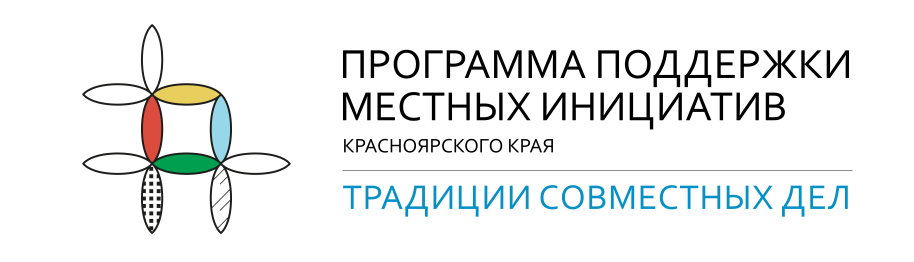 ОтчетФорма отчета не регламентируется и может содержать следующие сведения:Подписи: В отчете можно указать сведения о дополнительных расходах на инициативный проект, информацию о протоколе собрания граждан по согласованию иных мероприятий, реализуемых в рамках инициативного проекта и т.п.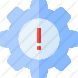 Информационное сообщение:Дорогие жители _п. Чайковский!Рады сообщить, что инициативный проект «Устройство детской игровой площадки в п. Чайковский» в рамках Программы поддержки местных инициатив успешно реализован!Совместными усилиями мы смогли  реализовать и решить проблему инициативного проекта:828,71 тыс.руб. - общая стоимость реализации инициативного проекта, из них:24,86 тыс.руб. – средства населения58,01тыс.руб. – средства юридических лиц, ИП136,44 тыс.руб. – средства местного бюджета609,40 тыс.руб. – иной межбюджетный трансферБлагодарим за участие в реализации проекта: «Устройство детской игровой площадки в п. Чайковский»Муниципальный округ/ район Красноярского краяБоготольский районПоселениеЧайковский сельсоветНаселенный пунктп. ЧайковскийНаименование инициативного проектаУстройство детской игровой площадки в п. ЧайковскийОписание проблемы, которую решил  инициативный проектДетская уличная площадка – это самое лучшее средство направить неуемную детскую энергию в правильное русло и обеспечить оптимальное сочетание «приятного» и «полезного». Необходимо отметить также важную роль детской игровой площадки для родителей, занимающихся подсобным хозяйством. В основном жители поселка занимаются разведением личного подсобного хозяйства, так как у многих это единственный источник дохода, дети порой предоставлены сами себе. Эта площадка будет работать круглогодично. Лето - это игровая площадка с песочницей, качелями, снарядами для развития общей моторики детей, а зимой - ледяная горка и снежные фигуры.Дата и номер протокола проведения итогового собрания по выбору инициативного проекта29.12.2021  №3, Нормативно-правовой акт, являющийся основанием для реализации инициативного проекта и выделения иного межбюджетного трансфертаПостановление Правительства Красноярского края №213-п от 28.03.2022 «Об утверждении распределения иных межбюджетных трансфертов бюджетам МО Красноярского края на осуществление расходов, направленных на реализацию мероприятий по поддержке местных инициатив, на 2022 год»Общая стоимость реализации инициативного проекта, в том числе:828 715 рублейСредства населения 24 862 рубляСредства юридических лиц, ИП58 010 рублейСредства местного бюджета136 441 рубльИной межбюджетный трансферт609 402 рубляПеречень муниципальных контрактов, заключенных в рамках проекта (дата, номер, подрядчик/поставщик) 18.07.2022 №0302/54/22 ИП «Федоров А.Г.» 13.10.2022 дополнительное соглашение к муниц. Контракту №0302/54/22 ИП «ФедоровДата завершения реализации проекта19 сентября 2022 годаКраткое описание реализации инициативного проекта (выполненные работы по контракту, трудовое и имущественное участие населения и юридических лиц)Земляные работы, выполняемые механизированным способом, уборка территории, скашивание травы, устройство забора, покраска и разравнивание пескаГлава Чайковского сельсовета________________________________________________________________________________________________________________наименование поселения и муниципального округа/ района                              _______________ /Муратов Галимулла Фахуртдинович /     (подпись)           МП                     (Ф.И.О. полностью)Председатель инициативной группы_______________ /Сопикова Татьяна Васильевна /     (подпись)                                       (Ф.И.О. полностью)